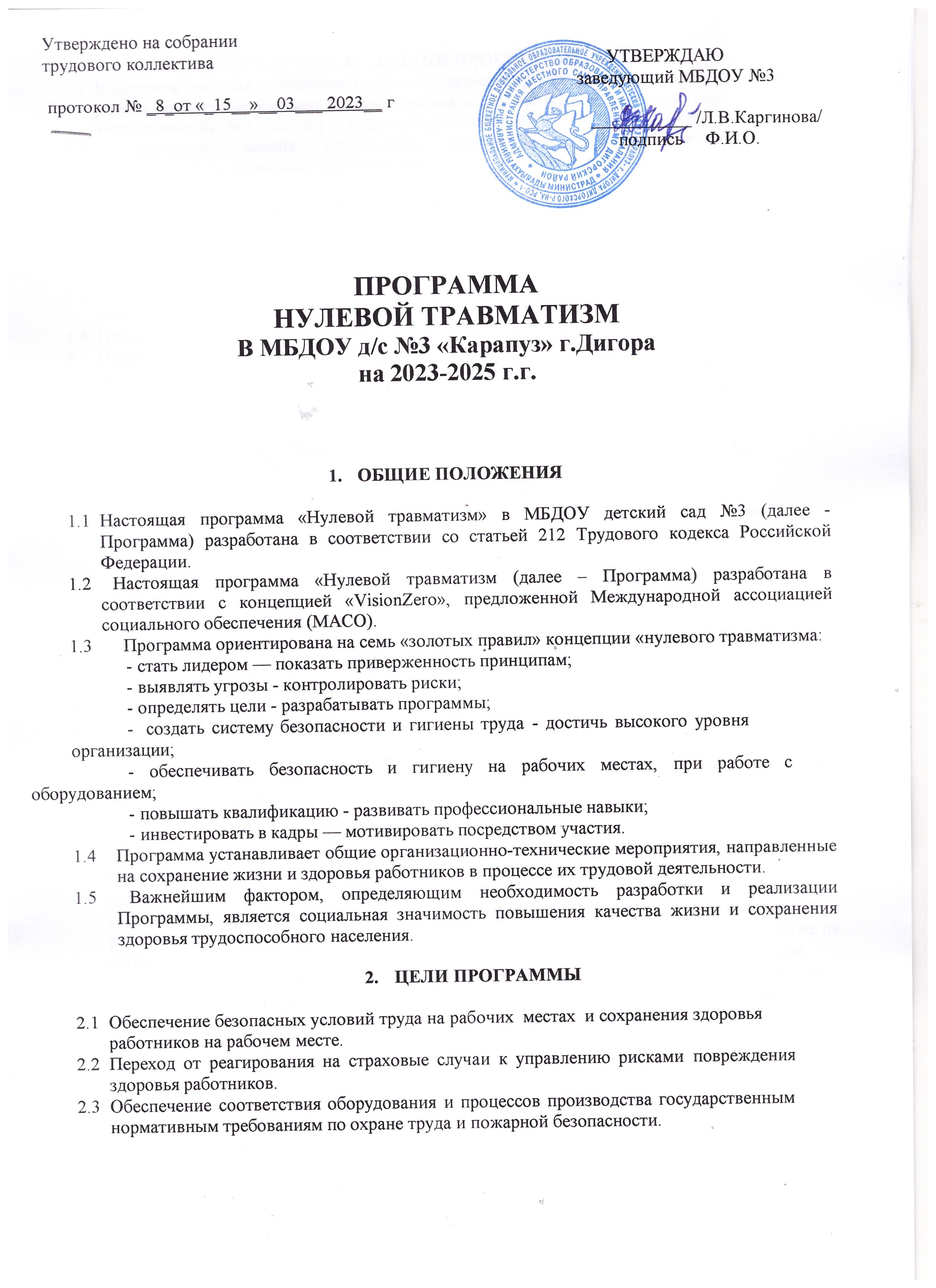 Утверждено на собрании трудового коллектива                                                                                      УТВЕРЖДАЮ
                                                                                                                     заведующий МБДОУ №3 
                                                                                                                        ___________ /Л.В.Каргинова/
                                                                                                                                 подпись           Ф.И.О.  
протокол № _8__ от «_15__»__03___ 2023__ гПРОГРАММАНУЛЕВОЙ ТРАВМАТИЗМВ МБДОУ д/с №3 «Карапуз» г.Дигора на 2023-2025 г.г.ОБЩИЕ ПОЛОЖЕНИЯНастоящая программа «Нулевой травматизм» в МБДОУ детский сад №3 (далее - Программа) разработана в соответствии со статьей 212 Трудового кодекса Российской Федерации.	Настоящая программа «Нулевой травматизм (далее – Программа) разработана в соответствии с концепцией «VisionZero», предложенной Международной ассоциацией социального обеспечения (МАСО).	Программа ориентирована на семь «золотых правил» концепции «нулевого травматизма:стать лидером — показать приверженность принципам;выявлять угрозы - контролировать риски;определять цели - разрабатывать программы;создать систему безопасности и гигиены труда - достичь высокого уровня организации;обеспечивать	безопасность   и   гигиену   на	рабочих   местах,	при	работе	соборудованием;повышать квалификацию - развивать профессиональные навыки;инвестировать в кадры — мотивировать посредством участия.Программа устанавливает общие организационно-технические мероприятия, направленные на сохранение жизни и здоровья работников в процессе их трудовой деятельности.	Важнейшим фактором, определяющим необходимость разработки и реализации Программы, является социальная значимость повышения качества жизни и сохранения здоровья трудоспособного населения.ЦЕЛИ ПРОГРАММЫОбеспечение безопасных условий труда на рабочих местах и сохранения здоровья работников на рабочем месте.Переход от реагирования на страховые случаи к управлению рисками повреждения здоровья работников.Обеспечение соответствия оборудования и процессов производства государственным нормативным требованиям по охране труда и пожарной безопасности.ЗАДАЧИ ПРОГРАММЫВнедрение системы управления профессиональными рисками, включая меры по снижению рисков несчастных случаев в муниципальном бюджетном дошкольном образовательном учреждении д/с  №3  «Карапуз» г.Дигора (далее- ДОУ).Модернизация,	замена	устаревшего	оборудования	и	усовершенствование технологических процессов производства.ОСНОВНЫЕ ПРИНЦИПЫ ПРОГРАММЫПриоритет жизни и здоровья работника.Ответственность	работодателя	и	работников	за	соблюдением	государственных нормативных требований охраны труда.Учет мнения работников при разработке и реализации эффективных мероприятий по обеспечению безопасных условий и охраны труда.Проведение регулярных аудитов безопасности, оценки и управления рисками в ДОУ.Непрерывное обучение и информирование работников по вопросам охраны труда.Внедрение современных достижений науки и промышленности в области охраны труда, программного обеспечения, современных средств индивидуальной и коллективной защиты, замена устаревшего оборудования и инструмента.ЭФФЕКТИВНОСТЬ ВНЕДРЕНИЯ И РЕАЛИЗАЦИИ ПРОГРАММЫМинимизация, а в последующем недопущение несчастных случаев в ДОУ.Ранняя диагностика и профилактика профессиональных заболеваний.Уменьшение	экономических	потерь,	связанных	с	несчастными	случаями	и профессиональными заболеваниями.ОСНОВНЫЕ НАПРАВЛЕНИЯ ПРОГРАММЫСоздание и организация работы комиссии по охране труда (ст. 223 ТК РФ) в целях обеспечения совместных действий работодателя и работников по реализации мероприятий по охране труда, предупреждению производственного травматизма и профессиональных заболеваний.Обеспечение безопасности работника на рабочем месте.Использование механизма частичного финансирования предупредительных мер по сокращению производственного травматизма и профессиональных заболеваний работников за счет средств страховых взносов на обязательное социальное страхование от несчастных случаев в ДОУ и профессиональных заболеваний.Обучение безопасным методам и приемам выполнения работ (включая практические занятия), проведение инструктажа по охране труда, стажировки на рабочем месте и проверки знания требований охраны труда.Приобретение и выдача сертифицированной специальной одежды, специальной обуви и других средств индивидуальной защиты, соответствующей полу, росту, размеру одежды, смывающих и обезвреживающих средств в соответствии с установленными нормами работникам, занятым на работах с вредными и (или) опасными условиями труда, а также на работах, выполняемых в особых температурных условиях или связанных с загрязнением.Проведение обязательных предварительных (при поступлении на работу) и периодических (в течение трудовой деятельности) медицинских осмотров (обследований) работников.Информирование работников о состоянии условий и охраны труда на рабочих местах, существующем риске повреждения здоровья, о полагающихся работникам компенсациях за работу во вредных и опасных условиях труда, средствах индивидуальной защиты.Разработка и утверждение правил и инструкций по охране труда для работников.Проведение дней охраны труда, месячника охраны труда, семинаров и иных мероприятий по охране труда..Проведение специальной оценки условий труда..Внедрение более совершенных технологий производства, нового оборудования, средств автоматизации и механизации производственных процессов с целью создания безопасных условий труда..Привлечение к сотрудничеству в вопросах улучшения условий труда и контроля за охраной труда членов трудовых коллективов посредством обеспечения работы совместных комиссий по охране труда, ответственных лиц по охране труда, или трудового коллектива..Реализация мероприятий, направленных на развитие физической культуры и спорта в трудовых коллективах, сохранение здоровья..Перечень мероприятий для реализации основных направлений Программы «Нулевой травматизм» представлен в Приложении к программе.ОЦЕНКА УРОВНЯ РЕАЛИЗАЦИИ ПРОГРАММЫОценка уровня реализации Программы производится путем сравнения изменения фактических значений показателей (индикаторов), характеризующих ежегодный ход и итоги реализации мероприятий программы (далее - показатели), относительно их базовых значений с изменениями планируемых (прогнозных) значений показателей относительно их базовых значений. В качестве базовых используются значения показателей за год, предшествующий году начала реализации программы. Планируемые (прогнозные) значения показателей должны отличаться от базовых в сторону улучшения.Оценка уровня реализации мероприятий программы осуществляется ежегодно в течение всего срока реализации программы и в целом по окончании ее реализации.Оценка уровня реализации мероприятий программы проводится по каждому показателю по следующей формуле:_ х™ек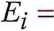 где0 х планх 100%5Ei- уровень хода реализации мероприятий программы по z'-му показателю (в процентах);т/-тек XX;° - базовое значение z'-го показателя;Xf-	текущее значение г-го показателя;Xf j W H — плановое значение г'-го показателя.При оценке уровня реализации мероприятий программы используются следующие показатели:Интегральная оценка эффективности реализации мероприятий программы проводится по интегральному показателю: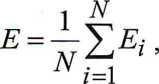 гдеЕ - интегральный показатель уровня реализаций мероприятий программы (впроцентах)Ei— уровень хода реализации мероприятий программы по г'-му показателю (в процентах);N- количество показателей.При значениях интегрального показателя уровня реализации мероприятий программы Е=80% и более эффективность реализации мероприятий программы признается высокой, при значении Rот 79% до 50% - средней, при значениях R меньше 50% - низкой.Приложение к программе «Нулевой травматизм»Утвержден:«	»	2023 г. МБДОУ д/с №3 	   Л.В.КаргиноваПЕРЕЧЕНЬ МЕРОПРИЯТИЙПРОГРАММЫ «НУЛЕВОЙ ТРАВМАТИЗМ» в МБДОУ д/с №3 «Карапуз»на 2023-2025 г.г.№ п/пНаименование мероприятияОтветственный исполнительСрок исполненияОжидаемый результат123451. Организационная работа по охране труда1. Организационная работа по охране труда1. Организационная работа по охране труда1. Организационная работа по охране труда1. Организационная работа по охране труда1.1Назначение ответственного лица за обеспечение охраны труда ворганизацииЗаведующийЕжегодноОбеспечение благоприятных условий и охраны труда работников1.2Осуществление контроля выполнения требований по охранетруда работодателем личноЗаведующийЕжегодноУлучшение условий и охраны труда работников1.3Обеспечение выполнения предписаний органов государственного надзора и контроля вустановленные срокиЗаведующий Комиссия по охране трудаПостоянноОбеспечение благоприятных условий и охраны труда работников1.4Включение вопросов состояния условий и охраны труда в повестки совещаний, проводимых руководителем организации с заслушиванием руководителей структурныхподразделенийЗаведующий ЕжегодноОбеспечение благоприятных условий и охраны труда работников; снижение производственного травматизма, профессиональных заболеваний1.5Организация ипроведениеЗаведующийИнструктор поЕжегодноУвеличениеколичествафизкультурных и спортивных мероприятий, в том числе мероприятий по внедрению всероссийского физкультурно- спортивного комплекса «Готов к труду и обороне»(ГТО)физической культуреработников, занимающихся физкультурой и спортом; участие в спортивных мероприятиях по различным видам спорта2. Выявление угрозы – контроль рисков2. Выявление угрозы – контроль рисков2. Выявление угрозы – контроль рисков2. Выявление угрозы – контроль рисков2.1Внедрение процедуры управления профессиональными рисками (порядка реализациимероприятий по управлению профессиональнымирисками)Заведующий Комиссия по охране трудаПостоянноСнижение производственного травматизма, профессиональных заболеваний2.2Осуществление контроля за соблюдением работниками требований охраны трудаЗаведующий Комиссия по охране трудаПостоянноОбеспечение благоприятных условий и охраны труда работников; снижение рисков несчастных случаев на производстве и профессиональныхзаболеваний3. Определение целей – разработанной  программы3. Определение целей – разработанной  программы3. Определение целей – разработанной  программы3. Определение целей – разработанной  программы3.1Внедрение системы управления охраной труда в соответствии с действующим законодательствомЗаведующий ПостоянноОбеспечение благоприятных условий и охраны труда работников; уменьшение производственного травматизма, профессиональных заболеваний; снижение общей заболеваемости и трудопотерь по временнойтрудоспособности среди работников3.2Обеспечение наличия комплекта нормативныхправовых актов,Инженер по охране трудаПостоянноОбеспечение соблюдения прав граждан в областиусловий и охранысодержащих требования охраны труда в соответствии со спецификойдеятельноститруда; обеспечение благоприятных условий и охраны труда работников; снижение производственного травматизма, профессиональныхзаболеваний3.3Анализ действующих локальных нормативных актов по охране труда (должностных инструкций, положений о подразделениях в целях распределения функций иобязанностей по охране труда)Заведующий Комиссия по охране трудаПостоянноАктуализация действующих локальных нормативных актов по охране труда (положений, должностных инструкций по охране труда) в соответствии с законодательством РФ по охране труда3.4Создание и обеспечение работы комиссии по охране трудаЗаведующийПостоянноУлучшение состояния охраны труда в организации;- снижение производственного травматизма,профессиональных заболеваний4. Создание системы безопасности и гигиены труда4. Создание системы безопасности и гигиены труда4. Создание системы безопасности и гигиены труда4. Создание системы безопасности и гигиены труда4.1Информирование работников об условиях труда на их рабочих местах, уровнях профессиональных рисков, а также о предоставляемых им гарантиях, полагающихся компенсациях посредством размещения актуальной информации в общедоступныхместахЗаведующий Комиссия по охране трудаПостоянноПовышение уровня информированности в области условий и охраны труда; повышение компетентности в области охраны труда4.2Осуществлениеобязательных медицинскихЗаведующийМедицинская сестра ДОУЕжегодноЗаключение договоровс медицинским учреждением дляосмотров работниковпроведения медицинских осмотров; снижение общей заболеваемости и трудопотерь по временной трудоспособности среди работников; снижение профессиональныхзаболеваний5. Обеспечение безопасности и гигиены на рабочих местах5. Обеспечение безопасности и гигиены на рабочих местах5. Обеспечение безопасности и гигиены на рабочих местах5. Обеспечение безопасности и гигиены на рабочих местах5.1Проведение специальной оценки условий трудаЗаведующий Комиссия по охране трудаПо отдельному плануУвеличение количества рабочих мест, на которых улучшены условия труда по результатам специальной оценкиусловий труда5.2Реализация мероприятий, разработанных по результатам проведенияспециальной оценки условий трудаЗаведующий Комиссия по охране трудаПостоянноОбеспечение благоприятных условий и охраны труда работников по результатамспециальной оценки условий труда5.3Обеспечение работников специальной одеждой, специальной обувью и другими средствами индивидуальной защиты (далее-СИЗ), имеющих сертификат или декларацию соответствия, осуществление контроля заобязательнымприменением работниками СИЗКастелянша Завхоз ДОУЕжегодноУлучшение условий и охраны труда; снижение производственного травматизма, профессиональных заболеваний5.4Приведение уровней естественного и искусственного освещения на рабочих местах, в бытовых помещениях, местахпрохода работников вЗавхоз ДОУЕжегодноОбеспечение благоприятных условий и охраны труда работниковсоответствии с действующиминормами5.5Обеспечение содержания зданий, помещений, территории в соответствии стребованиями охраны трудаЗавхоз ДОУПостоянноОбеспечение благоприятных условий и охраны труда в организации; снижениепроизводственного травматизма6. Повышение квалификации – развитие профессиональных навыков6. Повышение квалификации – развитие профессиональных навыков6. Повышение квалификации – развитие профессиональных навыков6. Повышение квалификации – развитие профессиональных навыков6.1Проведение инструктажейЗаведующий Комиссия по охране трудаВ соответствии с установленными правиламиПовышение уровня знаний и знаний работников в области охраны труда; снижение производственноготравматизма6.2Организация обучения руководителя организации, инженера по охране труда, лиц, ответственных за организацию работы по охране труда, членов комиссии по охране труда за счет средств работодателяЗаведующий ПостоянноПовышение уровня знаний и знаний работников в области охраны труда6.3Организация обучения работников рабочих профессий требованиям охраны труда, оказанию первой помощипострадавшимЗаведующий Комиссия по охране трудаЕжегодноПовышение уровня знаний и знаний работников по оказанию первой помощи пострадавшим6.4Создание и обеспечение работы комиссии по проверке знаний требованийохраны труда в составе не менее трехЗаведующийРегулярноПовышение уровня знаний и знаний работников в области охраны трудачеловек, прошедших обучение по охране труда и проверку знаний требований охраны труда в специализированныхорганизациях7. Инвестирование7. Инвестирование7. Инвестирование7. Инвестирование7.1Организация различных информационно- методических уголков охраны трудаКомиссия по охране трудаПостоянноПовышение уровня информированности в области условий и охраны труда; повышение компетентности вобласти охраны труда.